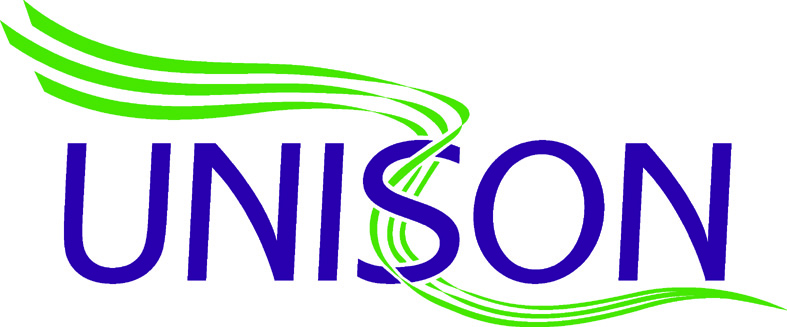 WMAS NewsletterDecember 2022                                                                      		                          Strike ActionIf there are other unions on strike in your workplaceUNISON members should not take part in industrial action organised by other unionsUNISON has balloted our members separately to other trade union. UNISON members should not take part in any industrial action organised by other unions. If you refuse to work or cross picket lines when your colleagues from another union are taking action you may find yourself at risk of dismissal.However UNISON members are free to support legal protests and rallies that take place outside your contracted hours of work.UNISON members should not be pressured to cover for other staff who are on strikeUNISON members should continue with their normal duties and responsibilities. UNISON members should not take on any additional responsibilities being given to them directly as a result of the industrial action unless it is in your contract to do so.You should only be providing cover where you are contracted to do so, it is timetabled or part of your normal duties.You should not be moved from the duties you would normally have carried out in order to cover work usually taken by colleagues on industrial action.If you have any queries on any of the above, please contact your Senior Unison Representative. 